Контрольна робота з теми: «Електромагнітні коливання і хвилі»Варіант 1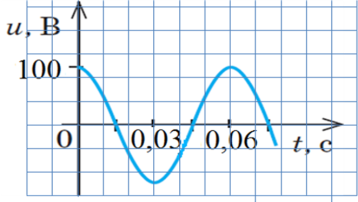 Варіант 2І рівеньІ рівеньІ рівеньІ рівеньІ рівеньІ рівень1.Процес поширення в просторі електричних і магнітних полів, які періодично змінюються, називаютьПроцес поширення в просторі електричних і магнітних полів, які періодично змінюються, називаютьПроцес поширення в просторі електричних і магнітних полів, які періодично змінюються, називаютьПроцес поширення в просторі електричних і магнітних полів, які періодично змінюються, називають1 бал1.А) гармонічним коливанням;                              В) електромагнітною індукцією;В) електромагнітною індукцією;В) електромагнітною індукцією;1 бал1.Б) електромагнітною хвилею;                             Г) резонансом.Г) резонансом.Г) резонансом.1 бал2.Визначте відповідність між назвою фізичної величини та математичним виразом.Визначте відповідність між назвою фізичної величини та математичним виразом.Визначте відповідність між назвою фізичної величини та математичним виразом.Визначте відповідність між назвою фізичної величини та математичним виразом.1бал2.1. довжина електромагнітної хвилі;                                                      А)   А)   А)   1бал2.2. частота електромагнітних коливань;                                 Б)  Б)  Б)  1бал2.3. ємність;                                                                                                      В)  mcВ)  mcВ)  mc1бал2.4. енергія електричного поля конденсатора.                       Г)   Г)   Г)   1бал2.Д)   Д)   Д)   1бал3.Опір на подолання якого не витрачається енергія джерела живлення називають:Опір на подолання якого не витрачається енергія джерела живлення називають:Опір на подолання якого не витрачається енергія джерела живлення називають:Опір на подолання якого не витрачається енергія джерела живлення називають:1бал3.А) реактивним.В) ємнісний опір;В) ємнісний опір;В) ємнісний опір;1бал3.Б) активний опір;Г) індуктивний опір.Г) індуктивний опір.Г) індуктивний опір.1балІІ рівеньІІ рівеньІІ рівеньІІ рівеньІІ рівеньІІ рівень4.Радіосигнал, надісланий у бік літака, повернувся до радара через 5 мкс. На якій відстані від радара перебуває літак?Радіосигнал, надісланий у бік літака, повернувся до радара через 5 мкс. На якій відстані від радара перебуває літак?Радіосигнал, надісланий у бік літака, повернувся до радара через 5 мкс. На якій відстані від радара перебуває літак?Радіосигнал, надісланий у бік літака, повернувся до радара через 5 мкс. На якій відстані від радара перебуває літак?1 бал4.А) 0,5 км;                                            В) 1,5 км;                     В) 1,5 км;                     В) 1,5 км;                     1 бал4.Б) 1 км;Г) 2 км.Г) 2 км.Г) 2 км.1 бал5.Визначте частоту коливань, якщо миттєве значення напруги виражається рівнянням   u=2sin (4·105πt)Визначте частоту коливань, якщо миттєве значення напруги виражається рівнянням   u=2sin (4·105πt)Визначте частоту коливань, якщо миттєве значення напруги виражається рівнянням   u=2sin (4·105πt)Визначте частоту коливань, якщо миттєве значення напруги виражається рівнянням   u=2sin (4·105πt)2бал5.А) 4·105Гц ;                            А) 4·105Гц ;                            В) 2·105Гц;                В) 2·105Гц;                2бал5.Б)  4·105πГц;                          Б)  4·105πГц;                          Г) 4·104Гц.Г) 4·104Гц.2балІІІ рівеньІІІ рівеньІІІ рівеньІІІ рівеньІІІ рівеньІІІ рівень6.За графіком залежності напруги в мережі від часу визначте частоту, період, амплітудне  та  діюче  значення  напруги   змінного струму.За графіком залежності напруги в мережі від часу визначте частоту, період, амплітудне  та  діюче  значення  напруги   змінного струму.За графіком залежності напруги в мережі від часу визначте частоту, період, амплітудне  та  діюче  значення  напруги   змінного струму.1бал7.Конденсатору ємністю 10 мкФ надали заряд 0,2 мкКл і під’єднали до котушки індуктивністю 0,2 Гн.  Визначити значення максимальної сили струму та максимальної напруги в утвореному коливальному контурі.Конденсатору ємністю 10 мкФ надали заряд 0,2 мкКл і під’єднали до котушки індуктивністю 0,2 Гн.  Визначити значення максимальної сили струму та максимальної напруги в утвореному коливальному контурі.Конденсатору ємністю 10 мкФ надали заряд 0,2 мкКл і під’єднали до котушки індуктивністю 0,2 Гн.  Визначити значення максимальної сили струму та максимальної напруги в утвореному коливальному контурі.Конденсатору ємністю 10 мкФ надали заряд 0,2 мкКл і під’єднали до котушки індуктивністю 0,2 Гн.  Визначити значення максимальної сили струму та максимальної напруги в утвореному коливальному контурі.2 балаІV рівеньІV рівеньІV рівеньІV рівеньІV рівеньІV рівень8.Коливальний контур радіоприймача налаштований  на довжину хвилі 300 м. Котушка індуктивності в контурі має індуктивність 100мкГн. Знайдіть електроємність конденсатора в контурі.Коливальний контур радіоприймача налаштований  на довжину хвилі 300 м. Котушка індуктивності в контурі має індуктивність 100мкГн. Знайдіть електроємність конденсатора в контурі.Коливальний контур радіоприймача налаштований  на довжину хвилі 300 м. Котушка індуктивності в контурі має індуктивність 100мкГн. Знайдіть електроємність конденсатора в контурі.Коливальний контур радіоприймача налаштований  на довжину хвилі 300 м. Котушка індуктивності в контурі має індуктивність 100мкГн. Знайдіть електроємність конденсатора в контурі.3балаІ рівеньІ рівеньІ рівеньІ рівеньІ рівеньІ рівень1.Відстань, на яку поширюється електромагнітна хвиля за один період, називаєтьсяВідстань, на яку поширюється електромагнітна хвиля за один період, називаєтьсяВідстань, на яку поширюється електромагнітна хвиля за один період, називаєтьсяВідстань, на яку поширюється електромагнітна хвиля за один період, називається1 бал1.А) фазою;                                                                 В) амплітудою;В) амплітудою;В) амплітудою;1 бал1.Б) частотою;                                                            Г) довжиною хвилі.Г) довжиною хвилі.Г) довжиною хвилі.1 бал2.Визначте відповідність між назвою фізичної величини та математичним виразом.Визначте відповідність між назвою фізичної величини та математичним виразом.Визначте відповідність між назвою фізичної величини та математичним виразом.Визначте відповідність між назвою фізичної величини та математичним виразом.1бал2.1. миттєве значення електричного заряду;                                                                                                                                                       А.  2πА.  2πА.  2π1бал2.2. період електромагнітних коливань;Б.  LIБ.  LIБ.  LI1бал2.3. індуктивність;                                                                                         В. В. В. 1бал2.4. енергія магнітного поля котушки.Г. tГ. tГ. t1бал2.Д. Д. Д. 1бал3.Який елемент використовують як джерело електромагнітних хвиль?Який елемент використовують як джерело електромагнітних хвиль?Який елемент використовують як джерело електромагнітних хвиль?Який елемент використовують як джерело електромагнітних хвиль?1бал3.А) заряджений конденсатор;                                             В) батарею гальванічних елементів;                                 В) батарею гальванічних елементів;                                 В) батарею гальванічних елементів;                                 1бал3.Б) закритий коливальний контур;Г) відкритий коливальний контур.Г) відкритий коливальний контур.Г) відкритий коливальний контур.1балІІ рівеньІІ рівеньІІ рівеньІІ рівеньІІ рівеньІІ рівень4.Визначте період коливань у коливальному контурі, якщо миттєве значення заряду виражається рівнянням q=1,2 ·10-8cos (8·105πt).Визначте період коливань у коливальному контурі, якщо миттєве значення заряду виражається рівнянням q=1,2 ·10-8cos (8·105πt).Визначте період коливань у коливальному контурі, якщо миттєве значення заряду виражається рівнянням q=1,2 ·10-8cos (8·105πt).Визначте період коливань у коливальному контурі, якщо миттєве значення заряду виражається рівнянням q=1,2 ·10-8cos (8·105πt).1 бал4.А) 2,5 мкс;                     В) 0,8 мкс;                      В) 0,8 мкс;                      В) 0,8 мкс;                      1 бал4.Б) 5 мкс;                         Г) 8·105 мкс.Г) 8·105 мкс.Г) 8·105 мкс.1 бал5.Радіостанція працює на частоті 1,8 МГц. Яку потрібно шукати довжину хвилі?Радіостанція працює на частоті 1,8 МГц. Яку потрібно шукати довжину хвилі?Радіостанція працює на частоті 1,8 МГц. Яку потрібно шукати довжину хвилі?Радіостанція працює на частоті 1,8 МГц. Яку потрібно шукати довжину хвилі?2 бала5.А) менше 5 м;                   А) менше 5 м;                   В) від 100 до 150 м;  В) від 100 до 150 м;  2 бала5.Б) від 5 до 100 м;              Б) від 5 до 100 м;              Г) більше 150 м.Г) більше 150 м.2 балаІІІ рівеньІІІ рівеньІІІ рівеньІІІ рівеньІІІ рівеньІІІ рівень6.За графіком залежності сили струму в мережі від часу визначте частоту, період, амплітудне та діюче значення сили змінного струму.За графіком залежності сили струму в мережі від часу визначте частоту, період, амплітудне та діюче значення сили змінного струму.За графіком залежності сили струму в мережі від часу визначте частоту, період, амплітудне та діюче значення сили змінного струму.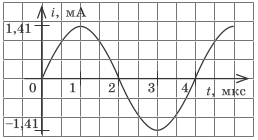 1 бал7.Трансформатор  з  коефіцієнтом  трансформації   25  ввімкнено  в  мережу  з  напругою  220  В.  Вторинна  обмотка  трансформатора приєднана до приладу споживаючому струм силою 0,5 А. Визначити опір приладу, якщо опір вторинної обмотки трансформатора 2 Ом.Трансформатор  з  коефіцієнтом  трансформації   25  ввімкнено  в  мережу  з  напругою  220  В.  Вторинна  обмотка  трансформатора приєднана до приладу споживаючому струм силою 0,5 А. Визначити опір приладу, якщо опір вторинної обмотки трансформатора 2 Ом.Трансформатор  з  коефіцієнтом  трансформації   25  ввімкнено  в  мережу  з  напругою  220  В.  Вторинна  обмотка  трансформатора приєднана до приладу споживаючому струм силою 0,5 А. Визначити опір приладу, якщо опір вторинної обмотки трансформатора 2 Ом.Трансформатор  з  коефіцієнтом  трансформації   25  ввімкнено  в  мережу  з  напругою  220  В.  Вторинна  обмотка  трансформатора приєднана до приладу споживаючому струм силою 0,5 А. Визначити опір приладу, якщо опір вторинної обмотки трансформатора 2 Ом.2 бала8.Коливальний контур радіоприймача  складається  з  котушки індуктивності  100 мГн і конденсатора  ємністю  90 мкФ. Знайдіть довжину  хвилі,  на  яку налаштований  радіоприймач.Коливальний контур радіоприймача  складається  з  котушки індуктивності  100 мГн і конденсатора  ємністю  90 мкФ. Знайдіть довжину  хвилі,  на  яку налаштований  радіоприймач.Коливальний контур радіоприймача  складається  з  котушки індуктивності  100 мГн і конденсатора  ємністю  90 мкФ. Знайдіть довжину  хвилі,  на  яку налаштований  радіоприймач.Коливальний контур радіоприймача  складається  з  котушки індуктивності  100 мГн і конденсатора  ємністю  90 мкФ. Знайдіть довжину  хвилі,  на  яку налаштований  радіоприймач.3бала